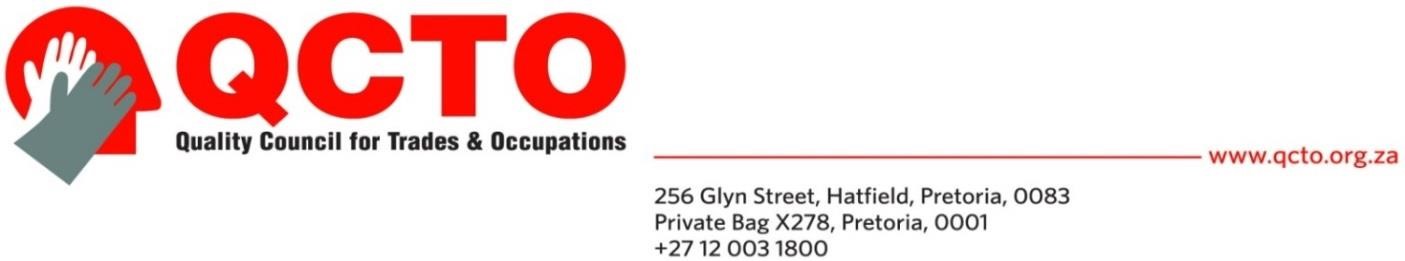 GUIDELINES TO ENABLE THE PROCESS TO DEVELOP, EVALUATE AND RECOMMEND REGISTRATION OF QUALIFICATIONS/PART-QUALIFICATIONS/SKILLS PROGRAMMES TOWARDS IMPLEMENTATION OF OQSF POLICY 2021ACRONYMSCEO		Chief Executive OfficerEISA		External Integrated Summative Assessment FISA		Final Integrated Supervised AssessmentFTP 		File Transfer Protocol
IQC		Internal Qualifications CommitteeNEET		Not in Education, Employment, TrainingNQF		National Qualifications FrameworkOQACC	Occupational Qualification Assessment Certification CommitteeOQSF 		Occupational Qualifications Sub-FrameworkQAS		Qualification Assessment SpecificationQCTO		Quality Council for Trades and OccupationsQP 		Quality PartnerSAQA		South African Qualifications AuthoritySDA		Skills Development ActSETA		Sector Education Training AuthoritySLA		Service Level AgreementSME 		Subject Matter ExpertBACKGROUND AND INTRODUCTIONImplementing the national, sector and workplace strategies to develop and improve the skills of the South African workforce, as well as their integration within the National Qualifications Framework (NQF), amongst others, is provided for by the Skills Development (SDA) Act 97 of 1998. The Occupational Qualification Sub-framework (OQSF) is developed following the Skills Development Act and the National Qualification Framework (NQF) Act, and is one of the three sub-frameworks that construct the National Qualifications Framework (NQF). The OQSF regulates all the qualifications in the NQF. The OQSF gives directions, principles, limits, and guidelines and facilitates the development and registration of quality assured occupational qualifications (including trade-related qualifications), part-qualifications, and skills programmes from NQF Level 1 to 8. The Quality Council for Trades and Occupations (QCTO) was established in 2010 in terms of the Skills Development Act No. 97 of 1998 to perform the mandate to oversee the design, implementation, assessment and certification of Occupational Qualifications, including trades on the OQSF.  The OQSF makes available occupational qualifications and part-qualifications that give people access to occupations, trades and/or relevant professions. The OQSF gives effect to the Ministerial determination of the Sub-frameworks that comprise the National Qualifications Framework, Government Notice 1391 published in Gazette No. 44031 on 24 December 2020. It meets the needs of existing and emerging sectors by ensuring that all learners, professionals, workers, unemployed and those classified as NEET (not in employment, education or training), are equipped with relevant and portable competencies that support lifelong employabilitySince the OQSF Policy 2021 was published in Government Gazette 45401, the implementation has faced challenges. This guideline document to the Qualifications Development Process serves to further clarify the workflow to improve and further establish a well-coordinated system, that delivers quality national standards for learning.  PURPOSEThis purpose of this guideline to the Qualifications Development Process is to improve the quality of Qualifications/Part-Qualifications/Skills Programmes by:Providing a step by step, easy to follow process with clear phases and stages. Clarifying roles and responsibilities in the processEnsuring multiple stakeholder consultation is factored inUtilising organisational internal structures which were set up to refine qualityCreating advocacy opportunities along the development value chainEstablishing collaboration with the QCTO in the development process to:Minimise proliferation and duplicationEnsure joint ownershipMaintain the OQSF, by phasing out the Historically Registered Qualifications and phasing in the new occupational dispensationAllow parameters for contract managementQCTO VALUESThe QCTO encourages commitment to the following values:Innovation and Excellence - We rise to opportunities and challenges, we continuously learn, we are innovative and we consistently produce work of distinction and fine quality, on time, and in line with our clients’ needs.Empowerment and Recognition - We enable people to make things happen, we encourage and support one another when and where needed, and we celebrate successful accomplishment of work.Respect and Dignity - We value and show consideration for all people we work with; treat one another with kindness and thoughtfulness, and embrace inclusivity.Ethics and Integrity - We embrace and practice a moral code of trustworthiness, honesty and truthfulness in everything we say and do, and we honour our promises and commitments.Ownership and Accountability - We take ownership of our responsibilities and we answer for our decisions and actions.Authenticity - We protect the public by issuing authentic, quality qualifications.ROLES AND RESPONSIBILITIESMultiple parties, organisations and systems are involved in this structured and formal process which is audited. Therefore, this process involves recorded delivery receipt, handover, sign-off, approval at various stages, formal acknowledgement, endorsement, feedback with remedial and notification. Further to this, Service Level Agreements (SLA) are in place to govern the delivery of activities between the QCTO and SETAs who are Quality Partners (QP) of the QCTO. The purpose of this Service Level Agreement (SLA) is to provide a framework for coordination between the parties to facilitate an effective and efficient quality assurance process of these domains: Qualification Development; Accreditation; Assessment; Certification; andWorkplace Approval Each domain involves three major activities, which are: Establishment and Maintenance of a Single National Standards (Policies, Forms & Templates) for each domain; Implementation, i.e., task execution according to a Single National Standard for each domain; and Quality Assurance of the task, i.e., ensuring that implementation is done according to a Single National Standard.This SLA is based on the New SETA landscape and the updated jurisdiction allocated by the Minister of Higher Education as given in Schedule 2 of Government Gazette No 42589 of 22 July 2019. Each of the 21 Quality Partners, are to perform its functions as required by the SDA, Skills Development Levy Act No.9 of 1999 (SDL), Public Finance Management Act No. 1 of 1999 (PFMA), Treasury Regulations (TR), Workplace Based Learning Programme Agreement Regulation (WBLPAR), 2018, the Occupational Qualification Sub Framework (OQSF), QCTO Policies, Forms, Templates, and other related legislation.According to the SLA, QP Responsibilities related to Qualifications/Part-Qualifications and Skills Programmes include, but is not limited to:Discontinuing development of Legacy Qualifications and Skill Programmes; Developing all new qualifications as Occupational Qualification, Part Qualification or Skills Programmes;Providing a secured File Transfer Protocol (FTP) for the transfer of electronic files between the QCTO, QP, and any other authorized stakeholderHiring or contracting qualified and competent individuals to implement some activities within this SLA, provided all activities are conducted according to QCTO policies. The QCTO may give formal training to an individual or a group if requested by the QP;Providing all requested information to the QCTO within the agreed time frame;According to this SLA, QCTO Responsibilities related to Qualifications/Part-Qualifications and Skills Programmes includes, but is not limited to:Consulting with QP on OQSF-related policy and strategic matters that may affect the functioning of the QP; Provide the QP with guidance, training, and support on policies related to this SLAAllocate qualifications, part-qualifications, and skills programmes to the QP according to the updated jurisdiction as given in Schedule 2 of Government Gazette No 42589 of 22 July 2019Validating and verifying the accuracy of reports submitted by QP and provide quarterly feedback or as necessary; Providing the latest policies, standards templates, and forms to QP; where the obligation to execute these activities will be subject to the QCTO issuing the documents listed in this clause within a reasonable time before any implementation date. Providing a secured File Transfer Protocol (FTP) for the transfer of electronic files between the QCTO, QP, and any other authorized stakeholder;The roles of all parties, organisations, units/domains and key individuals is listed logically in the detailed process frame in G. OVERVIEW OF DEVELOPMENT PHASES:Figure  - OVERVIEW OF QUALIFICATIONS DEVELOPMENT PHASESThese 3 Phases each have Prescribed Development Stages which are listed below for Qualifications/Part-Qualifications and Skills Programmes. Currently Skills Programmes do not follow the entire process and required stages are indicated. These stages mentioned above, will be further unpacked in G below and roles and responsibilities will be stipulated.PROCESS DETAILS WITH EXPECTED RESULTS AND DESIRED OUTPUTFigure :QCTO EVALUATE AND RECOMMEND FOR REGISTRATIONCONCLUSION This document is aimed at operationalising the policies on qualification, part qualification and skills programmes as informed by the QCTO-approved policies. This document is subject to review and approval periodically by the Internal Qualifications Committee (IQC). The latest updated document is shared with all affected stakeholders. Supporting and simplifying policy implementation is at the heart of this document. PHASESPRESCRIBED DEVELOPMENT STAGES FOR QUALIFICATIONS/PART-QUALIFICATIONS/SKILLS PROGRAMMESSTAGES REQUIRED FOR SKILLS PROGRAMMESPHASE 1: APPLICATION PROCESSINGQCTO ACKNOWLEDGE APPLICATION RECEIVED FROM QPRequiredPHASE 1: APPLICATION PROCESSINGQCTO EVALUATES APPLICATIONRequiredPHASE 1: APPLICATION PROCESSING APPLICATION OUTCOME COMMUNICATED TO QPRequired PHASE 2: QP DEVELOP AND EVALUATESCOPINGRequired PHASE 2: QP DEVELOP AND EVALUATE2.2 PROFILINGRequired PHASE 2: QP DEVELOP AND EVALUATEDEVELOP CURRICULUM SPECIFICATIONS Required PHASE 2: QP DEVELOP AND EVALUATEDEVELOP ASSESSMENT SPECIFICATIONS & DRAFT QUALIFICATION DOCRequired (FISA) PHASE 2: QP DEVELOP AND EVALUATEDEVELOP QUALIFICATION ASSESSMENT SPECIFICATIONS (QAS) ADDENDUM (Only for Qualification/Part-Qualification)Not Required (FISA) PHASE 2: QP DEVELOP AND EVALUATE2.6 DEVELOP QUALIFICATION DOCUMENT and CONDUCT STAGE 1 OF EVALUATION (SME Facilitator)Required PHASE 2: QP DEVELOP AND EVALUATE2.7 COMPLETE FINAL VERIFICATION Required PHASE 2: QP DEVELOP AND EVALUATECONDUCT STAGE 2 OF EVALUATION (QP) AND SUBMIT FINAL PACKAGE TO QCTORequiredPHASE 3: QCTO EVALUATEANDRECOMMEND FOR REGISTRATIONQCTO ACKNOWLEDGES RECEIPT RequiredPHASE 3: QCTO EVALUATEANDRECOMMEND FOR REGISTRATIONCONDUCT STAGE 3 OF EVALUATION & CONDUCT MODERATION (QCTO)RequiredPHASE 3: QCTO EVALUATEANDRECOMMEND FOR REGISTRATIONTABLE FOR APPROVAL OF IQCRequiredPHASE 3: QCTO EVALUATEANDRECOMMEND FOR REGISTRATIONGAZETTE FOR PUBLIC COMMENT (Only Qualification/Part-Qualification)Not RequiredPHASE 3: QCTO EVALUATEANDRECOMMEND FOR REGISTRATIONADMINISTER PUBLIC COMMENT (escalate to QP where necessary)Not RequiredPHASE 3: QCTO EVALUATEANDRECOMMEND FOR REGISTRATIONRECOMMEND FOR INTERNAL APPROVAL (CEO, OQACC)RequiredPHASE 3: QCTO EVALUATEANDRECOMMEND FOR REGISTRATIONRECOMMEND TO SAQA FOR REGISTRATIONNot RequiredPHASE 3: QCTO EVALUATEANDRECOMMEND FOR REGISTRATIONSAQA CONDUCTS EVALUATION AND NOTIFIES QCTO OF OUTCOMENot RequiredPHASE 3: QCTO EVALUATEANDRECOMMEND FOR REGISTRATIONQCTO NOTIFY QP OF OUTCOME AND/OR ADMINISTER REMEDIAL ON SAQA RETURNED QUALIFICATIONS UNTIL REGISTRATION IS ACHIEVEDNot RequiredPHASE PRESCRIBED DEVELOPMENT STAGES WITH ROLES AND RESPONSIBILITIESPRESCRIBED DEVELOPMENT STAGES WITH ROLES AND RESPONSIBILITIESEXPECTED RESULTDESIRED OUTPUT1. APPLICATION PROCESSING  1.1QCTO ACKNOWLEDGE APPLICATION RECEIVED FROM QP1.1.1 Quality Partner (QP) completes and submits Application Form for QCTO approvalSubmitted Application FormRecorded Application1. APPLICATION PROCESSING  1.1QCTO ACKNOWLEDGE APPLICATION RECEIVED FROM QP1.1.2 QCTO acknowledges applicationAcknowledgment LetterRecorded Application1. APPLICATION PROCESSING  1.2 QCTO EVALUATION OF APPLICATION1.2.1 QCTO Evaluates Application, if it meets requirements, it moves to 1.3.1. If not, it is returned to QP with feedback for remedial/declined. Advice for change is documented and shared with QP.Completed Application Evaluation ChecklistRecorded Application1. APPLICATION PROCESSING  1.2 QCTO EVALUATION OF APPLICATION1.2.2 QCTO Internal Occupational Qualifications Committee (IQC) considers Application as presentedMinuted decision on approval and/or actions to be takenRecorded Application1. APPLICATION PROCESSING  1.3 APPLICATION OUTCOME COMMUNICATED TO QP, by QCTO1.3.1. QCTO communicates outcome (approval/decline) to QP including assigned curriculum code.NB: If approved, development may commenceFormal Notification of OutcomeRecorded ApplicationFigure :PHASE 1 - APPLICATION PROCESSINGFigure :PHASE 1 - APPLICATION PROCESSINGFigure :PHASE 1 - APPLICATION PROCESSINGFigure :PHASE 1 - APPLICATION PROCESSINGFigure :PHASE 1 - APPLICATION PROCESSINGPHASEPRESCRIBED DEVELOPMENT STAGES WITH ROLES AND RESPONSIBILITIESPRESCRIBED DEVELOPMENT STAGES WITH ROLES AND RESPONSIBILITIESEXPECTED RESULTDESIRED OUTPUT2. QP DEVELOP AND EVALUATE2.1 SCOPING2.1.1 QP compiles a list of stakeholders to be consulted throughout the process.List of Stakeholders CompiledStructured development process is established2. QP DEVELOP AND EVALUATE2.1 SCOPING2.1.2. QP invites stakeholders to a scoping meeting 7 working days in advance and prepares for the scoping meeting. Standard Scoping Meeting Agenda:(i) Confirmation of stakeholders to be consulted(ii) Confirmation of purpose and rationale for Qualification and/or Part-Qualification(s) and/or Skills Programmes(iii) Outline of QCTO Qualification/Part-qualification prescribed development/review process(iv) Nomination of Working Group (WG) Members(v) Roles and responsibilities in the qualification development process (SME Facilitator, SME WG, SME Broader Stakeholders, QP, QCTO)Invitation and agenda sent in timeStructured development process is established2. QP DEVELOP AND EVALUATE2.1 SCOPING2.1.3. QP administers nomination of Working Group (WG) MembersCompleted Nomination FormsStructured development process is established2. QP DEVELOP AND EVALUATE2.1 SCOPING2.1.4 Introduction of SME Facilitator SME contact details sharedStructured development process is established2. QP DEVELOP AND EVALUATE2.1 SCOPING2.1.5 Outline of planned Qualification Development ScheduleCompleted Qualification Development ScheduleStructured development process is established2. QP DEVELOP AND EVALUATE2.1 SCOPING2.1.6. QP compiles a Scoping Report in the QCTO TemplateCompleted and Submitted Scoping Report Template within 10 working days with required attachments (Attendance register, schedule and nomination forms)Structured development process is established2. QP DEVELOP AND EVALUATE2.1 SCOPING2.1.7. QP Submits Scoping Report with required attachments (completed attendance register, schedule and completed nomination forms)Completed and Submitted Scoping Report Template within 10 working days with required attachments (Attendance register, schedule and nomination forms)Structured development process is established2. QP DEVELOP AND EVALUATE2.2. PROFILING2.2.1 QP invites Working Group (WG) Members to a profiling meeting. The meeting invitation must reach members 7 working days before the date of the meeting. An agenda must be shared.Meeting invite and agenda circulated on timeA completed profile to inform the rest of the development process.2. QP DEVELOP AND EVALUATE2.2. PROFILING2.2.2. SME Facilitator takes up their role at profiling meeting and ensures that notes are recorded and a Draft Profile is completed as prescribed in the Curriculum Document Template.Draft profile completed in the Curriculum Document TemplateA completed profile to inform the rest of the development process.2. QP DEVELOP AND EVALUATE2.2. PROFILING2.2.3. QP facilitates broad stakeholder consultation on the Draft Profile that has been developed by WGEvidence that broad consultation was held and the approach used is recorded.A completed profile to inform the rest of the development process.2. QP DEVELOP AND EVALUATE2.2. PROFILING2.2.4. SME Facilitator engages with WG to consider feedback provided by QP, following the consultation process and finalise the Draft Profile as prescribed in the Curriculum Document TemplateFinalised profile within the Curriculum Document TemplateA completed profile to inform the rest of the development process.2. QP DEVELOP AND EVALUATE2.2. PROFILING2.2.5 QP completes QCTO Profile Report Template Completed and submitted Profile Report with attachments (completed attendance register)A completed profile to inform the rest of the development process.2. QP DEVELOP AND EVALUATE2.2. PROFILING2.2.6 QP Submits Profile Report with required attachments (completed attendance register)Completed and submitted Profile Report with attachments (completed attendance register)A completed profile to inform the rest of the development process.2. QP DEVELOP AND EVALUATE2.3DEVELOP CURRICULUM SPECIFICATIONS 2.3.1 QP invites Working Group (WG) Members to a Curriculum Specifications Development meeting. The meeting invitation must reach members 7 working days before the date of the meeting. QP manages RSVP, to manage representivity An agenda must be shared.Meeting Invite and Agenda circulated on timeDeveloped Curriculum2. QP DEVELOP AND EVALUATE2.3DEVELOP CURRICULUM SPECIFICATIONS 2.3.2 SME Facilitator takes up their role at Curriculum Specification Development Meeting and ensures that notes are recorded and prescribed Curriculum Document is completed.Completed Curriculum DocumentDeveloped Curriculum2. QP DEVELOP AND EVALUATE2.3DEVELOP CURRICULUM SPECIFICATIONS 2.3.3 QP completes QCTO Curriculum Specifications Development Report Completed Curriculum Specifications Development Report with attachments (completed attendance register)Developed Curriculum2. QP DEVELOP AND EVALUATE2.3DEVELOP CURRICULUM SPECIFICATIONS 2.3.4 QP Submits Curriculum Specifications Development Report with required attachments (completed attendance register)Completed Curriculum Specifications Development Report with attachments (completed attendance register)Developed Curriculum2. QP DEVELOP AND EVALUATE2.4DEVELOP ASSESSMENT SPECIFICATIONS 2.4.1 QP invites Working Group (WG) Members and QCTO officials to an Assessment Specifications Development meeting. The meeting invitation must reach members 7 working days before the date of the meeting. An agenda must be shared.Meeting Invite and Agenda circulated on timeDeveloped Qualifications Assessment Specifications Document2. QP DEVELOP AND EVALUATE2.4DEVELOP ASSESSMENT SPECIFICATIONS 2.4.2 QCTO Assessment Unit Representative(s) and or SME Facilitator takes up their role at Assessment Specifications Development Meeting and ensures that notes are recorded and certain elements are drafted as prescribed in the Assessment Specifications Document. Note: Further prescriptive elements, towards the completion of this Assessment Specifications Document, will be drafted by the WG members who participate in the development of the Qualifications Assessment Addendum Specifications. NOTE: Drafting of Qualifications Document by SME Facilitator begins. Completed Assessment Specifications DocumentDeveloped Qualifications Assessment Specifications Document2. QP DEVELOP AND EVALUATE2.5 DEVELOP QUALIFICATION ASSESSMENT SPECIFICATIONS (QAS) ADDENDUM (Only for Qualification/Part-Qualification)2.5.1. QP invites Working Group (WG) Members and QCTO officials to a Qualification Assessment Specifications (QAS) Addendum Meeting. The meeting invitation must reach members 7 working days before the date of the meeting. An Agenda, Draft Qualifications Document, Curriculum Document and Assessment Specifications Document must be shared.Meeting Invite and Agenda, Qualifications Document, Curriculum Document and Assessment Specifications Document circulated on timeFinal Draft QAS Addendum kept in confidence2. QP DEVELOP AND EVALUATE2.5 DEVELOP QUALIFICATION ASSESSMENT SPECIFICATIONS (QAS) ADDENDUM (Only for Qualification/Part-Qualification)2.5.2. QCTO Assessment Unit Representative(s) and/or SME Facilitator, takes up their role at Qualification Assessment Specifications (QAS) Addendum Meeting and ensures that notes are recorded and certain elements are drafted as prescribed in the QAS.QAS Addendum in prescribed formatFinal Draft QAS Addendum kept in confidence2. QP DEVELOP AND EVALUATE2.5 DEVELOP QUALIFICATION ASSESSMENT SPECIFICATIONS (QAS) ADDENDUM (Only for Qualification/Part-Qualification)2.5.3. QCTO Assessment Unit Representative(s) completes QCTO QAS Addendum Template QAS Addendum TemplateFinal Draft QAS Addendum kept in confidence2. QP DEVELOP AND EVALUATE2.5 DEVELOP QUALIFICATION ASSESSMENT SPECIFICATIONS (QAS) ADDENDUM (Only for Qualification/Part-Qualification)2.5.4 QCTO Assessment Unit Representative(s) and/or SME Facilitator completes the Qualification Assessment Specifications (QAS) Addendum Report.Completed (QAS) Addendum ReportFinal Draft QAS Addendum kept in confidence2. QP DEVELOP AND EVALUATE2.6DEVELOP QUALIFICATION DOCUMENT AND CONDUCT 1st STAGE of EVALUATION (SME)2.6.1 SME Facilitator completes a draft Qualification Document Circulation of Draft Qualifications Document and Completed Draft Evaluation Checklist on timeDeveloped Qualifications Document2. QP DEVELOP AND EVALUATE2.6DEVELOP QUALIFICATION DOCUMENT AND CONDUCT 1st STAGE of EVALUATION (SME)2.6.2 SME Facilitator conducts Evaluation of three documents produced (I.e. Qualifications Document; Curriculum Document; Assessment Specifications Document). QAS Addendum is kept confidential. SME Facilitator completes Evaluation Checklist.Circulation of Draft Qualifications Document and Completed Draft Evaluation Checklist on timeDeveloped Qualifications Document2. QP DEVELOP AND EVALUATE2.6DEVELOP QUALIFICATION DOCUMENT AND CONDUCT 1st STAGE of EVALUATION (SME)2.6.3 SME Facilitator circulates the draft Qualification Document and completed Evaluation Checklist to WG members and QPCirculation of Draft Qualifications Document and Completed Draft Evaluation Checklist on timeDeveloped Qualifications Document2. QP DEVELOP AND EVALUATE2.6DEVELOP QUALIFICATION DOCUMENT AND CONDUCT 1st STAGE of EVALUATION (SME)2.6.4 SME Facilitator gathers inputs from WG members towards finalisation of the Qualification Document and revises the documents if necessary. Circulation of 2nd Draft Qualifications Document and Completed Draft Evaluation Checklist on timeDeveloped Qualifications Document2. QP DEVELOP AND EVALUATE2.6DEVELOP QUALIFICATION DOCUMENT AND CONDUCT 1st STAGE of EVALUATION (SME)2.6.5 QP completes QCTO Qualifications Document ReportCompleted Qualifications Document Report with attachments (completed attendance register)Developed Qualifications Document2. QP DEVELOP AND EVALUATE2.6DEVELOP QUALIFICATION DOCUMENT AND CONDUCT 1st STAGE of EVALUATION (SME)2.6.6 QP Submits Qualifications Document Report with required attachments Completed Qualifications Document Report with attachments (completed attendance register)Developed Qualifications Document2. QP DEVELOP AND EVALUATE2.7FINAL VERIFICATION2.7.1 QP invites Working Group (WG) Members and broad Stakeholder Group (SG) Members to a Final Verification meeting. The meeting invitation must reach members 7 working days before the date of the meeting. An Agenda, Qualifications Document, Curriculum Document, Assessment Specifications and confirmation of completion of QAS, must be shared.Meeting Invite and Agenda, Qualifications Document, Curriculum Document, Assessment Specifications and confirmation of completion of QAS circulated, on timeSigned off Documents for Submission to QP2. QP DEVELOP AND EVALUATE2.7FINAL VERIFICATION2.7.2 SME Facilitator takes up their role at Final Verification meeting and ensures that notes are recorded.Final package submitted by SME Facilitator to QPSigned off Documents for Submission to QP2. QP DEVELOP AND EVALUATE2.7FINAL VERIFICATION2.7.3 Where necessary, the SME Facilitator engages with WG to consider feedback provided at final verification and finalises the package.Final package submitted by SME Facilitator to QPSigned off Documents for Submission to QP2. QP DEVELOP AND EVALUATE2.7FINAL VERIFICATION2.7.4 QP completes Final Verification Report TemplateCompleted Verification Report submitted to QCTOSigned off Documents for Submission to QP2. QP DEVELOP AND EVALUATE2.7FINAL VERIFICATION2.7.5 QP Submits Final Verification Report to QCTOCompleted Verification Report submitted to QCTOSigned off Documents for Submission to QP2. QP DEVELOP AND EVALUATE2.8STAGE 2 OF EVALUATION (QP) AND SUBMISSION OF FINAL PACKAGE TO QCTO2.8.1 QP conducts Evaluation and completes Evaluation Checklist which was received from the SME. Completed checklist by QPSubmission of package to QCTO 2. QP DEVELOP AND EVALUATE2.8STAGE 2 OF EVALUATION (QP) AND SUBMISSION OF FINAL PACKAGE TO QCTO2.8.2 Once all is in order adds the Checklist to final package and submits to the QCTO the following:(i) Qualification Document(ii) Curriculum Document(iii) Assessment Specifications Document(iv) Confirmation of QAS(v) Evaluation Checklist completed by SME and QPCompleted Package of all documents. Submission of package to QCTO Figure : PHASE 2 - QP DEVELOP AND EVALUATEFigure : PHASE 2 - QP DEVELOP AND EVALUATEFigure : PHASE 2 - QP DEVELOP AND EVALUATEFigure : PHASE 2 - QP DEVELOP AND EVALUATEFigure : PHASE 2 - QP DEVELOP AND EVALUATE3. QCTO EVALUATEANDRECOMMEND FOR REGISTRATION3.1QCTO ACKNOWLEDGES RECEIPT3.1.1 The QCTO Central Office receives the package from the QP and acknowledges receipt thereof.Acknowledgement of Receipt is delivered to QPInformation Recorded 3. QCTO EVALUATEANDRECOMMEND FOR REGISTRATION3.1QCTO ACKNOWLEDGES RECEIPT3.1.2 The QCTO Central Office records the information in the QCTO central repository.Recording of information on Central RepositoryInformation Recorded 3. QCTO EVALUATEANDRECOMMEND FOR REGISTRATION3.2QCTO CONDUCTS STAGE 3 OF EVALUATION AND CONDUCTS MODERATION3.2.1 The QCTO Central Office passes the package to the QCTO Manager Assigned. Completion of Evaluation and Moderation Process and Evaluation ChecklistCompleted Stage 3 of Evaluation and Moderation Process3. QCTO EVALUATEANDRECOMMEND FOR REGISTRATION3.2QCTO CONDUCTS STAGE 3 OF EVALUATION AND CONDUCTS MODERATION3.2.2 Stage 3 of Evaluation is conducted and Evaluation Checklist is completed by QCTO manager assigned. If necessary feedback is provided to the QP for revision of document(s). Completion of Evaluation and Moderation Process and Evaluation ChecklistCompleted Stage 3 of Evaluation and Moderation Process3. QCTO EVALUATEANDRECOMMEND FOR REGISTRATION3.2QCTO CONDUCTS STAGE 3 OF EVALUATION AND CONDUCTS MODERATION3.2.3 Moderation is conducted by team assigned and moderation records are kept. If necessary feedback is provided by the QCTO manager assigned, to the QP for revision of the document(s) Completion of Evaluation and Moderation Process and Evaluation ChecklistCompleted Stage 3 of Evaluation and Moderation Process3. QCTO EVALUATEANDRECOMMEND FOR REGISTRATION3.2QCTO CONDUCTS STAGE 3 OF EVALUATION AND CONDUCTS MODERATION3.2.4 Once the package passes the moderation, the Central Office is informed and documents are shared for preparations for IQC meeting. Agenda and Qualification Document Packages are shared with IQC members within the set time frame. IQC Agenda and Documents are circulated to IQC Members on timeCompleted Stage 3 of Evaluation and Moderation Process3. QCTO EVALUATEANDRECOMMEND FOR REGISTRATION3.3TABLE FOR APPROVAL OF IQC3.3.1 The IQC considers what is tabled and makes recommendation for revision/approval.IQC Meeting completedCompleted IQC Approved List of Qualifications/Part-Qualifications. 3. QCTO EVALUATEANDRECOMMEND FOR REGISTRATION3.3TABLE FOR APPROVAL OF IQC3.3.2 Recommendations and if necessary, feedback is shared with QP, by the QCTO manager assigned. The QP revises the documents and re-submits. The revision will be subject to IQC recommendation to re-table/round robin or if conditions are met to continue in the process to next stage. IQC decisions recorded and actions tracked for completion Completed IQC Approved List of Qualifications/Part-Qualifications. 3. QCTO EVALUATEANDRECOMMEND FOR REGISTRATION3.4GAZETTE FOR PUBLIC COMMENT3.4.1 Publishing for Gov. Gazetting is initiated by the QCTO Central Office and the Qualifications Domain.Qualification(s)/Part- Qualification Published in Government Gazette for 21 days. Public Consultation Process Concluded3. QCTO EVALUATEANDRECOMMEND FOR REGISTRATION3.5ADMINISTER PUBLIC COMMENT3.5.1 Public Comment process is administered by the QCTO Central Office and the Qualifications Domain in collaboration with QCTO Manager Assigned.Qualification(s)/Part- Qualification Published in Government Gazette for 21 days. Public Consultation Process Concluded3. QCTO EVALUATEANDRECOMMEND FOR REGISTRATION3.5ADMINISTER PUBLIC COMMENT3.5.2 Once 21 days are concluded, Public Comment inputs are escalated to QP where necessary for addressing thereof.Public Comment inputs addressedPublic Consultation Process Concluded3. QCTO EVALUATEANDRECOMMEND FOR REGISTRATION3.6 RECOMMEND FOR INTERNAL APPROVAL TO CEO & OQACC3.6.1 Qualification/Part-Qualification submission is routed to CEO for final approval and subsequent OQACC endorsement.Records updated indicating Internal Approval Concluded3. QCTO EVALUATEANDRECOMMEND FOR REGISTRATION3.6 RECOMMEND FOR INTERNAL APPROVAL TO CEO & OQACC3.6.2 OQACC outcome is recorded and/or recommendations implemented. Records updated indicating Internal Approval Concluded3. QCTO EVALUATEANDRECOMMEND FOR REGISTRATION3.7RECOMMEND TO SAQA FOR REGISTRATION 3.7.1 QCTO Central Office compiles a submission, recommending registration of qualifications/part-qualifications on the NQF. This submission contains a recommendation letter with all Qualification(s)/Part-Qualifications listed and these documents linked.Signed recommendation letter with all Qualifications/Part-qualifications listed and linked. Delivery of SAQA Submission3. QCTO EVALUATEANDRECOMMEND FOR REGISTRATION3.7RECOMMEND TO SAQA FOR REGISTRATION 3.7.2 The submission is routed to be signed by QCTO CEO. This submission is delivered to SAQA CEO by the QCTO CEO office.Signed recommendation letter with all Qualifications/Part-qualifications listed and linked. Delivery of SAQA Submission3. QCTO EVALUATEANDRECOMMEND FOR REGISTRATION3.8SAQA CONDUCTS EVALUATION AND NOTIFIES QCTO OF OUTCOME3.8.1 SAQA CEO acknowledges receipt of submission to QCTO CEOSAQA Acknowledgement Letter Received by QCTORegistered Qualifications/Part-Qualifications on NQF3. QCTO EVALUATEANDRECOMMEND FOR REGISTRATION3.8SAQA CONDUCTS EVALUATION AND NOTIFIES QCTO OF OUTCOME3.8.2 SAQA Evaluates the submitted Qualifications/Part-qualificationsConducted SAQA Evaluation Registered Qualifications/Part-Qualifications on NQF3. QCTO EVALUATEANDRECOMMEND FOR REGISTRATION3.8SAQA CONDUCTS EVALUATION AND NOTIFIES QCTO OF OUTCOME3.8.3 SAQA tables the Qualifications/Part-qualifications that meet requirements to SAQA QUALCOMM meeting.Completed SAQA QUALCOMM MeetingRegistered Qualifications/Part-Qualifications on NQF3. QCTO EVALUATEANDRECOMMEND FOR REGISTRATION3.8SAQA CONDUCTS EVALUATION AND NOTIFIES QCTO OF OUTCOME3.8.4 SAQA notifies QCTO of outcome and provides remedial feedback on returned Qualifications/Part-qualifications.SAQA Outcome Notification to QCTORegistered Qualifications/Part-Qualifications on NQF3. QCTO EVALUATEANDRECOMMEND FOR REGISTRATION3.9QCTO NOTIFIES QP OF OUTCOME AND/OR ADMINISTERS REMEDIAL ON SAQA RETURNS UNTIL REGISTRATION IS ACHIEVED3.9.1 QCTO updates Central Office repository, QCTO website and database.Updates QCTO data setStakeholders Notified of Registered Qualification/Part-qualificationsRegistered Qualifications/Part-qualifications3. QCTO EVALUATEANDRECOMMEND FOR REGISTRATION3.9QCTO NOTIFIES QP OF OUTCOME AND/OR ADMINISTERS REMEDIAL ON SAQA RETURNS UNTIL REGISTRATION IS ACHIEVED3.9.2 QCTO notifies QP of outcome and/or provides feedback on remedial actions to be takenQP notifications sent by QCTOStakeholders Notified of Registered Qualification/Part-qualificationsRegistered Qualifications/Part-qualifications3. QCTO EVALUATEANDRECOMMEND FOR REGISTRATION3.9QCTO NOTIFIES QP OF OUTCOME AND/OR ADMINISTERS REMEDIAL ON SAQA RETURNS UNTIL REGISTRATION IS ACHIEVED3.9.3 QCTO administers returns until registration status is achievedConcluded re-submission of SAQA returnsStakeholders Notified of Registered Qualification/Part-qualificationsRegistered Qualifications/Part-qualifications3. QCTO EVALUATEANDRECOMMEND FOR REGISTRATION3.9QCTO NOTIFIES QP OF OUTCOME AND/OR ADMINISTERS REMEDIAL ON SAQA RETURNS UNTIL REGISTRATION IS ACHIEVED3.9.4 QCTO notifies QP of registrationQP notifications sent by QCTOStakeholders Notified of Registered Qualification/Part-qualificationsRegistered Qualifications/Part-qualifications